Dr Umar Azam’s E-Mails  Volume I -  January 2009IntroductionMonthly volumes of my outgoing Emails have been compiled to make information and knowledge, which would otherwise be ‘out of sight and therefore out of mind’, available to interested readers.I have tried to reply to incoming Emails in such a way that, even if the Email I received is not itself presented [the rule has been not to present it unless it was a direct reply; volumes of correspondence will hopefully be compiled in the future; at the moment, it would be too exhausting topair correspondence when selecting from literally thousands of documents] , the reader can still infer from my answer the general gist of the Email I received.   Correspondents’ private Email addresses have been deleted but there is no point keeping secret those already in the public domain!  Names are not necessarily real names. __________________________________________________________[1.]Re: # H I #: The Big Bang between science & QuranThursday, 1 January, 2009 17:34From: "DR UMAR AZAM" <dr_umar_azam@yahoo.co.uk>View contact details To: history_islam@yahoogroups.com, islam_is_thetruth@yahoo.comSalam,See also Science v. Religion? on www.dr-umar-azam.com 

MMM KKK <islam_is_thetruth@yahoo.com> wrote:The Entire Holy Quran is attached!Thursday, 1 January, 2009 18:37From: "DR UMAR AZAM" <dr_umar_azam@yahoo.co.uk>View contact details To: Message contains attachments1 File (4298KB)Holy_Quran.pdf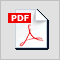 Salam, Br ShahzadThanks v. much for your request and the Holy Quran is attached with this mail.  I had difficulties trying to send the Quran from my Rocketmail e-mail address, so I’m sending it from this address instead.You will be able to get lots more Islamic Attachments from my Sites:1.         http://dr-umar-azam.weebly.com 2.         http://doctorumarazam.weebly.com If you encounter any problems downloading these other Attachments, please notify me at once at either of my email addresses.May Allah Most High give you success in both the worlds!______________________________________________________________________________[3.]The Halal Ingredients Report is Attached!Friday, 2 January, 2009 22:18From: "DR UMAR AZAM" <dr_umar_azam@yahoo.co.uk>View contact details To: Wa laikum salam, Br TabishThanks v. much for your Request.  Please let me have your comments on the Report by return email.RegardsBr Umar[4.]Important - Your feedback needed for Islamic research purposes.Friday, 2 January, 2009 22:19From: "DR UMAR AZAM" <dr_umar_azam@yahoo.co.uk>View contact details To: Message contains attachments1 File (400KB)Volume 2 of Selected Islamic Correspondence.doc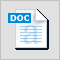 Assalamu Alaykum,                 This is Dr Azam, Author, from Manchester, UK emailing you..  I would be grateful if you could spare some time to read the attached SELECTED ISLAMIC CORRESPONDENCE and then give your comments by return e-mail.  I look forward to replies from 100 people and you are one of these hundred.  Please answer these questions:1.         Which letters did you find interesting?2.         Did you learn anything from these letters?  If so, what?3.         Other remarks of your own.You can forward this Attachment to family/friends, to others to add to blogs, websites etc and, of course, use it yourself. Jazakum Allah KhairanDr Umar______________________________________________________________________________[5.]Help youself to all these free Islamic Attachments from my Website!Friday, 2 January, 2009 22:20From: "DR UMAR AZAM" <dr_umar_azam@yahoo.co.uk>View contact details To: Assalamu AlaikumThank you very much for your request.  I’m delighted to inform you that now you can have not just one, but several attachments!  Very recently, Masha’Allah, I’ve set up my new Site http://dr-umar-azam.weebly.com LATEST NEWS: ALSO DOWNLOAD EXTRA ATTACHMENTS FROM:  http://doctorumarazam.weebly.com <IF YOU DON'T HAVE INTERNET OR IF YOU HAVE ANY OTHER PROBLEM, TELL ME AT ONCE.>  PLEASE GET BACK TO ME AFTER FOLLOWING THESE INSTRUCTIONS AND TELL ME IF YOU FOUND MY SITE USEFUL.If you look in the ‘Free Attachments’ section, you can download these valuable attachments:1……………    Attachment of the Holy Quran in Arabic2………………Attachment of the English translation of the Holy Quran3……………....Ramadhan Booklets-          Ramadhan as observed by the Holy Prophet [Pbuh]-          Ramadhan Booklet A54………………Booklet of Arabic Duas5……………….Attachment of the Holy Quran in Arabic [Another one]6………………Photographs of Islamic Miracles-          Termites eat translation of Holy Quran but leave alone the Arabic words-          Name of Muhammed [Pbuh] in a wheat crop in Pakistan-          Allah’s Name in trees in the Lake District, UK-          Allah’s Name on a Lule FlowerAND MORE!Please Note:a)            I did not make these attachments myself – I’m just distributing them.  May Allah bless those who did formulate these attachments.b)            Tell your friends & relatives about them too.c)             Please sign my Guestbook on this Site as a way of acknowledgement. d)            If you don’t know how to download an attachment etc., be honest with me & I’ll try to help you.Re: The Entire Holy Quran is attached!Friday, 2 January, 2009 22:24From: "DR UMAR AZAM" <dr_umar_azam@yahoo.co.uk>View contact details To: "Broadcasters Pakistan" <email.broadcasters@gmail.com>Here it is, Reza.  JazakAllah khairan.Free Soft Copy of Holy Quran NOW YOU CAN GET THE ENTIRE HOLY QURAN IN ONE E-MAIL ATTACHMENT!!! Put in a request to softcopyofquran@gmail.com or dr_umar_azam@rocketmail.com  to receive your own free attachment into your inbox.  Once you receive your attachment, you can:(i) Place the attachment onto your desktop so that you can read the Holy Quran even when off-line
(ii) Send the attachment on to friends/relatives
(iii) ‘Burn’ the attachment onto CD-ROM/DVD
(iv) Arrange for the attachment to be added onto Internet websitesPlease also ask your friends and relatives, if you prefer, to jot down softcopyofquran@gmail.com address and then to request the copy of the Holy Quran. Tell others in your neighbourhood and/or fellow pupils/students at school/college/University of this opportunity. 

Broadcasters Pakistan <email.broadcasters@gmail.com> wrote:We will broadcast it for you. do send me, exact matter that u want to be broadcasted.Regards;Reza

New AwardFriday, 2 January, 2009 22:28From: "DR UMAR AZAM" <dr_umar_azam@yahoo.co.uk>View contact details To: info@simplycreativesoftware.co.ukA.A.Please insert the following Award code on the very first page of www.dr-umar-azam.com Thanks.<!--START CANADIAN WEB AWARD DESIGNATION CODING-->
<A HREF="http://www.canadianwebawards.com/">
<IMG SRC="http://www.canadianwebawards.com/2008_awards/cwa_2008_big_verygood.jpg" BORDER="0" ALT="Canadian Web Award">
</A>
<!--/END CANADIAN WEB AWARD DESIGNATION CODING-->Re: Dream interpretationSaturday, 3 January, 2009 17:19From: "DR UMAR AZAM" <dr_umar_azam@yahoo.co.uk>View contact details To: "Hina Javed" Wa laikum salam,See:  http://answers.yahoo.com/question/index?qid=20071015232947AA4ddVn

Hina Javed wrote:Salam,I need to knw about my dream interpretation, as i saw this dream when i did isitikhara for sum1,that guy is in Manchester,I dreamth that i was pragnant,  em in hospital of manchesteri saw a lady sitting beside me she was also pragnant, doctor was giving her injection & i was like ohhh no! injection, as i would be in pain when he would inject me as i was also pragnant. i asked doctor abt the injection, and he said this is for only the mental preparation of pragnancy,  this is not the gyne ward.then i woke upRe: Your DreamSaturday, 3 January, 2009 17:26From: "DR UMAR AZAM" <dr_umar_azam@yahoo.co.uk>View contact details To: Wa laikum salam, ObairaThanks for filling in the GET A DREAM INTERPRETED form on my FREEWEBS Site.  It looks as if you are suffering from the effects of black magic or witchcraft, or demons are after you for some other reason.  You can download Islamic amulets from PRACTICAL ISLAMIC ADVICE on my Site www.dr-umar-azam.com These Taweez will expel the Jinn, Insha'Allah.  Also read the SEVEN HAIKALS and the SIX KEYS [Guaranteed to expel Jinn and Demons], Attachments of which are on my Site http://dr-umar-azam.weebly.com Re: Guestbook CommentSaturday, 3 January, 2009 17:36From: "DR UMAR AZAM" <dr_umar_azam@yahoo.co.uk>View contact details To: Wa laikum salam, ZahraThanks for signing the Guestbook on www.freewebs.com/drumarazam You read the Correspondence on Taweez; the onus is on you to prove the Taweez go against Islam, not on me to prove that they are allowed in Islam.  If you can't find any proof, then there is no rule against the wearing of Islamic Taweez.I have read in Islamic books that it is permissable to go to the lavatory whilst wearing the Taweez as long as the Taweez is completely covered.  When committing the marital act, obviously the Taweez must be removed.RE: Your DreamSunday, 4 January, 2009 18:28From: "DR UMAR AZAM" <dr_umar_azam@yahoo.co.uk>View contact details To: "Obaira G" Wa laikum salam,At least one or two other people [I remember one female from Canada, especially] have told me of the same thing.  As I say, it's probably witchcraft - caused by some enemy of yours.  I can't tell you further because you know your circumstances yourself - not me!  Try my advice & then let me know if it stops.May Allah help you!Help youself to all these free Islamic Attachments from my Website!Tuesday, 6 January, 2009 20:42From: "DR UMAR AZAM" <dr_umar_azam@yahoo.co.uk>View contact details To: Salam, SirajFor Free Attachments of duas, naqsh, rizq and others [lots more], see my Sites:http://dr-umar-azam.weebly.comhttp://dr-azam.weebly.com http://doctorumarazam.weebly.com  Sorry - Don't know what happened!Tuesday, 6 January, 2009 20:50From: "DR UMAR AZAM" <dr_umar_azam@yahoo.co.uk>View contact details To: awali333@hotmail.comTop of FormBottom of FormThis is an automatically generated Delivery Status Notification.    Delivery to the following recipients failed.           info@lhr.sapphire.com.pk        Message/delivery-statusReporting-MTA: dns;lhrexch.sapphirent.com  Received-From-MTA: dns;mail51.opentransfer.com  Arrival-Date: Wed, 7 Jan 2009 01:39:19 +0500 Flag this messageRe: Asalaam AlaikumThursday, 15 January, 2009 17:39From: "DR UMAR AZAM" <dr_umar_azam@yahoo.co.uk>View contact details To: "Humma Qureshi" Wa laikum salam, HummaSEEING THE FACE IN A DREAM REPRESENTS THE REPUTATION OF A PERSON [IBN SIREEN P. 46].  SO, SEEING THIS WOMAN WITH A BLEMISHED FACE MEANS THAT PEOPLE IN THE LOCAL COMMUNITY THINK NEGATIVELY OF HER CHARACTER.  IT SEEMS THAT SHE IS AN ASSERTIVE AND DOMINEERING PERSON WHO TRIES TO CONTROL OTHERS!  HER WHITE CLOTHES SYMBOLISE HER WIELDING OF CONSIDERABLE POWER, SO I DON’T THINK YOU SHOULD BECOME ENEMIES WITH HER!  DEAL WITH HER DIPLOMATICALLY, NOT AGGRESSIVELY. 

Humma Qureshi wrote: Asalaam Alaikum Dr Umar Azam
 
i have a dream could you please interpret it for me.
i dreamt it at around fajr time. i saw that the woman whos intentions for me have always been bad whos double crossed in me 
in many of situations. was sitting on a chair with her arms crossed dressed from head to toe in white. she had two white 
dots on her head. one big one at the top of her forehead and a smaller one in middle of her eyebrows! our eyes crossed and angrily she turned her face to her left. 
 
thank you very much
could you please reply back to me as soon as possible.
Humma QureshiFlag this messageRe: need dream interpretationThursday, 15 January, 2009 17:45From: "DR UMAR AZAM" <dr_umar_azam@yahoo.co.uk>View contact details To: "Hina Javed" Wa laikum salam, HINASEEING CHILDREN IN A DREAM SUGGESTS IMMINENT PROSPERITY AND GROWTH IN THE MATERIAL SITUATION [MORE MONEY COMING IN] AND PERSONAL SITUATION TOO [YOU MAY WELL BE GETTING ENGAGED OR MARRIED].  MASA’ALLAH, THIS IS A PLEASANT DREAM GIVING GOOD NEWS FOR YOU IN THE NEAR FUTURE AND IT CONFIRMS THAT YOU HAVE BEHAVED RIGHTEOUSLY IN MATTERS OF THE HEART, AND WITH THE BLESSINGS OF YOUR PARENTS,SO, CONGRATULATIONS!

Hina Javed wrote: 

Salam,

hope u r doing well.

I need to know abt my dream interpretation.

Actually my elder sis is married couple of months back, she s not pregnant now.
I m unmarried & I like one of my friend, but its not like that we are in relationship or anything. but we both like each other for so long.

So I dreamth:
I was using internet , suddenly my friend got available... & he started conversation with Hi hello... & he wrote "How r u / how about u " with a smily face ,
so i just thought in dream that he is in good mood.
i was about to reply him... someone said look out him... i just saw a baby boy of 3-4 months ,v fair & cute, he was playing with telefone & fell down...I went there to help him, I started laughing at his funny & cute activity.i didnt saw my parents but it was like in vision that they were started laughing and  so happy for their grandson. but i just let him out of that fone & quickly come back to my friend as i wanted to chat with him, & then I told him about my sister that she has 2 babies now..both are boys.. masha Allah ...
& my friend congratulated me.

i saw me, my parents  & my friend all are happy & in good mood. masha Allah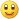 Re:Thursday, 15 January, 2009 18:34From: "DR UMAR AZAM" <dr_umar_azam@yahoo.co.uk>View contact details To: "ahmed castillo" Wa laikum salam, AhmedDid you check your mail?  I asked you to help yourself to all the free attachments from my http://dr-umar-azam.weebly.com Website.  Anyhow, I’ll myself attach this Dua for you.  And you have not mentioned that you received the Holy Quran Attachment which I emailed to you yesterday [along with other useful emails eg the SELECTED ISLAMIC CORRESPONDENCE – VOL 2 Attachment]!

ahmed castillo wrote: salam,
I have send you an email for that dua:Maqalid As-Samawati wal Ard Dua,
 
but i didnt received yet.RE:Thursday, 15 January, 2009 18:39From: "DR UMAR AZAM" <dr_umar_azam@yahoo.co.uk>View contact details To: "remz 786" Wa laikum salam, RehmanaYeah, life’s not excellent for me at the moment, but we have to struggle on.Cars represent life.  Big cars represent big events.  A baby daughter represents the forthcoming year – a happy year.  Wedding symbolises happiness.  All symbols mean that happiness is coming your way!  Congratulations!  I think you’ve had similar dreams before & I’ve interpreted them the same way!  

remz 786 wrote: Salam. How r u. Hey 1dream on my mind brother.i saw 3 cars in my drive. One my standard car the one i have now out of the three i picked and gave the car i have now up. There were two others one normal other big 4x4 type my dad was driving blue colour i had a baby girl in side not so young i couldn't park in my drive as wasn't enough space for all cars . I was driving and i picked from some one an orange for the baby girl i think she was mine in the dream then i saw a girl in a red gold wedding dress c looked good and it was like a wedding was taking place saw lots rice in oven type dish and i saw my self waiting for my hair to get curled for my wedding but the lady was saying it's short. X

DR UMAR AZAM wrote: 
> Salam, Rehmana   Thanks for signing the Guestbook of my Site http://drumar-azam.weebly.com with your valuable comment.   Your name means 'The Kind One'; it is from the BISMILLAH HIR RAHMAN NIIR RAHEEM: which means, I start in the Name of Allah The Beneficent [The Doer of Good] The Merciful [The Kind One].   Dr Umar Azam      Flag this messageRe: Asalam AlaikumSaturday, 17 January, 2009 10:23From: "DR UMAR AZAM" <dr_umar_azam@yahoo.co.uk>View contact details To: "rabia qureshi" Wa laikum salam, Rabia,As I see it, your dream is telling you that you, yourself, Masha'Allah, are rightly guided [reciting Subhana rabiul ala].  For Muslims as a whole, the current year [little boy, pitch black room] means a distressing situation for us [just look at what is happening in Palestine].  Muslims are not following the proper rules of Islam [incorrect sajda].  Islam is expanding [temples > mosques].  I feel your dream is teling you that you obviously care about other Muslims and that you are aware of the repercussions of our religion at a public level, not just on your own private level.

rabia qureshi wrote:Asalam Alaikum
 
                Recently i did istikhara i had a really confused dream. at first me and some people from school were standing near a swimming pool the colour of the water wsn't the normal colour it was a kind of medium blue colour. then later on there was a room which was pitch black that people were entering, however i did not enter it. 
then i was looking at some temples from the outside however it felt asif they had been converted into mosques. i was then reading namaz evetything was a rich deep yellow colour there were 2 boys behind me watching one of them was quite small around the size of a toddler and the other in his teens. watching me inspired them to read namaz . i was reading in the forward direction, the younger one did sajdah infront of me but did sajdah in the dirction to the left. the little boy dissapeared and the older one started to do sajdah next to me in the forward direction. we both did sajdah at the same time. i read Subhana rabiul ala out loud 3 times trying to make him say.  
 
please could you interpret my dream for me i dont understand, as there are many differences: water being a darker blue colour, temples, the dark room, and the little boy doin sajdah facing in the direction to the left.
please could you email me back as soon as possible
 
Jazak Allah Khair
thank you 
rabia RE: Asalam AlaikumMonday, 19 January, 2009 23:18From: "DR UMAR AZAM" <dr_umar_azam@yahoo.co.uk>View contact details To: "rabia qureshi" Yes, the Istikhara was positive because it emphasises the need for unity in our worldwide and local Muslim communities.  Have you read SELECTED ISLAMIC CORRESPONDENCE on http://umarazamphd.weebly.com ?  If not yet, please do so.  I get a hunch that it will be very interesting for a person of your good faith and personality.   

rabia qureshi wrote: Jazak Allah Khair 
Thank you ever so much Dr. Umar Azam
Do you think the istikhara was positive.RE:Monday, 19 January, 2009 23:22From: "DR UMAR AZAM" <dr_umar_azam@yahoo.co.uk>View contact details To: You’re welcome, Rehmana.  I’ve been suffering an allergy reaction and worrying over financial and career matters.  I feel I should be far richer and more famous given the great effort I’ve put in but, Insha’Allah, good times will come for me.  

remz 786  wrote: Flag this messageDreamMonday, 19 January, 2009 23:29From: "DR UMAR AZAM" <dr_umar_azam@yahoo.co.uk>View contact details To: Wa laikum salam,I did advise you to forget him if he doesn’t want to know you.  When we think of situations which make us happy, we often experience dreams relating to that happiness.  But it doesn’t necessarily mean that the happiness will physically materialise.  You’re basically living on happy memories.  Now, if he's not interested, look for a husband, forget about marriage to him and move on in life.  Your loyalty is to Allah ahead of anyone else.  If it's not to be, it's not to be!Re: Panjsurah ShareefTuesday, 20 January, 2009 22:13From: "DR UMAR AZAM" <dr_umar_azam@yahoo.co.uk>View contact details Salam, Mubasheera                               I think you’re unlikely to get the Pansurah Shareef free on the Internet: it’s copyright is retained by many publishers, there would be so much Arabic text to put on the Internet; I’ve also noticed that the newer editions have omitted the Naqsh [numerical Taweez] which is a pity [good job I put them in the PRACTICAL ISLAMIC ADVICE on www.dr-umar-azam.com earlier’.  However, now there seem to be more duas in the editions from India .  Do a GOOGLE search of PANJSURAH SHAREEF and you can get these valuable duas for very little cost – about £3 in UK sterling.  So, in my opinion, it’s worth spending some money on this particular book.Re: Women in IslamTuesday, 20 January, 2009 22:50From: "DR UMAR AZAM" <dr_umar_azam@yahoo.co.uk>View contact details Salam, RehmanaThanks for signing the Guestbook of my Site http://doctorumarazam.weebly.com with your 2 comments, one of which is pasted above.  You have given me a great idea – a section on links to Sites about Women and Islam on one of my own Websites!  But that's going to take time!  The GOOGLE search engine is a marvellous facility.  I typed in 'Women and Islam' and it gave thousands of links.  Now, if you look through just one of the links:http://www.islamfortoday.com/women.htmyou will find that it gives adequate information.  But then it gives about 50 links of articles relating to women and Islam!  It will take you months to read all this material.  So that's the best way for you to acquire the knowledge which interests you - use Google and then surf onto the links!  If I made the sections you recommend, I would only be duplicating what's already available on the Internet, anyway!  That's why I hope to have a LINKS section only.  And, incidentally, that's why I'm specialising in the field of research into Islamic dreams- especially my own- because the information and knowledge is unique - not duplicated or available elsewhere on the Internet!  'Dreams' is a topic in which there is a dearth of Islamic knowledge - especially of the dreams of ordinary Muslims like me [the dreams of the Prophets Muhammed, Yusuf, Daniel {Allah's blessings be on all of them} are well-published, though].Thank you once again for your highly intelligent suggestion!e: [MUSLIM-UMMA] Fw: "A letter from a Christian to Muslim women" By Joanna FrancisThursday, 22 January, 2009 17:27From: "DR UMAR AZAM" <dr_umar_azam@yahoo.co.uk>View contact details To: SALAM, SEE 'LETTER TO NON-MUSLIMS' ON www.dr-umar-azam.com 

"Peace wrote: ----- Original Message ----- From: Erooth Mohamed To: Grp News Today Cc: Sent: Wednesday, January 21, 2009 3:49 PMSubject: "A letter from a Christian to Muslim women" By Joanna Francis"A letter from a Christian to Muslim women" http://thoughtstrea suretrove. blogspot. com/2009/ 01/letter- from-christian- to-muslim- women.htmlTuesday, January 20, 2009:I think this is a brilliant article that I decided to post it on my blog. It is a MUST READ for all girls and ladies (of course for guys, it would be a very good read, too). Thanks Hanis for bringing this up.  

A letter from a Christian to Muslim women
March 7th, 2007
By Joanna Francis
Writer, Journalist - USABetween the Israeli assault on Lebanon and the Zionist "war on terror," the Muslim world is now center stage in every American home. I see the carnage, death and destruction that have befallen Lebanon, but I also see something else: I see you. I can't help but notice that almost every woman I see is carrying a baby or has hildren around her. I see that though they are dressed modestly, their beauty still shines through. But it's not just outer beauty that I notice. I also notice that I feel something strange inside me: I feel envy. I feel terrible for the horrible experiences and war crimes that the Lebanese people have suffered, being targeted by our common enemy. But I can't help but admire your strength, your beauty, your modesty, and most of all, your happiness.

Yes, it's strange, but it occurred to me that even under constant bombardment, you still seemed happier than we are, because you were still living the natural lives of women. The way women have always lived since the beginning of time. It used to be that way in the West until the 1960s, when we were bombarded by the same enemy. Only we were not bombarded with actual munitions, but with subtle trickery and moral corruption.

Through Temptation

They bombarded us Americans from Hollywood, instead of from fighter jets or with our own American-made tanks. They would like to bomb you in this way too, afterthey've finished bombing the infrastructure of your countries. I do not want this to happen to you. You will feel degraded, just like we do. You can avoid this kind of bombing if you will kindly listen to those of us who have already suffered serious casualties from their evil influence. Because everything you see coming out of Hollywood is a pack of lies, a distortion of reality, smoke and mirrors. They present casual sex as harmless recreation because they aim to destroy the moral fabric of the societies into which they beam their poisonous programming. I beg you not to drink their poison. There is no antidote for it once you have consumed it. You may recover partially, but you will never be the same. Better to avoid the poison altogether than to try to heal from the damage it causes.

They will try to tempt you with their titillating movies and music videos, falsely portraying us American women as happy and satisfied, proud of dressing like prostitutes, and content without families. Most of us are not happy, trust me. Millions of us are on anti-depressant medication, hate our jobs, and cry at night over the men who told us they loved us, then greedily used us and walked away. They would like to destroy your families and convince you to have fewer children. They do this by presenting marriage as a form of slavery, motherhood as a curse, and being modest and pure as old-fashioned. They want you to cheapen yourself and lose your faith. They are like the Serpent tempting Eve with the apple. Don't bite.

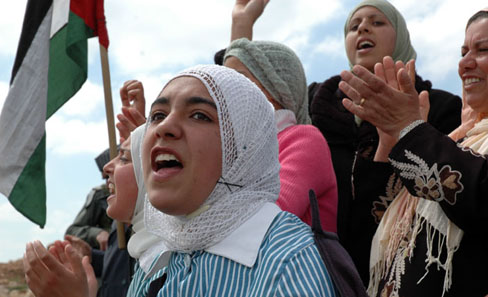 Self-Value

I see you as precious gems, pure gold, or the "pearl of great value" spoken of in the Bible (Matthew 13: 45). All women are pearls of great value, but some of us have been deceived into doubting the value of our purity. Jesus said: "Give not that which is holy unto the dogs, neither cast your pearls before swine, lest they trample them under their feet, and turn again and rend you" (Matthew 7: 6). Our pearls are priceless, but they convince us that they're cheap. But trust me; there is no substitute for being able to look in the mirror and seeing purity, innocence and self-respect staring back at you.

The fashions coming out of the Western sewer are designed to make you believe that your most valuable asset is your sexuality. But your beautiful dresses and veils are actually sexier than any Western fashion, because they cloak you in mystery and show self-respect and confidence. A woman's sexuality should be guarded from unworthy eyes, since it should be your gift to the man who loves and respects you enough to marry you. And since your men are still manly warriors, they deserve no less than your best. Our men don't even want purity anymore. They don't recognize the pearl of great value, opting for the flashy rhinestone instead. Only to leave her too! Your most valuable assets are your inner beauty, your innocence, and everything that makes you who you are. But I notice that some Muslim women push the limit and try to be as Western as possible, even while wearing a veil (with some of their hair showing). Why imitate women who already regret, or will soon regret, their lost virtue? There is no compensation for that loss. You are flawless diamonds. Don't let them trick you into becoming rhinestones. Because everything you see in the fashion magazines and on Western television is a lie. It is Satan's trap. It is fool's gold.

A Woman's Heart

I'll let you in on a little secret, just in case you're curious: pre-marital sex is not even that great. We gave our bodies to the men we were in love with, believing that that was the way to make them love us and want to marry us, just as we had seen on television growing up. But without the security of marriage and the sure knowledge that he will always stay with us, it's not even enjoyable! That's the irony. It was just a waste. It leaves you in tears.

Speaking as one woman to another, I believe that you understand that already. Because only a woman can truly understand what's in another woman's heart. We really are all alike. Our race, religion or nationalities do not matter. A woman's heart is the same everywhere. We love. That's what we do best. We nurture our families and give comfort and strength to the men we love. But we American women have been fooled into believing that we are happiest having careers, our own homes in which to live alone, and freedom to give our love away to whomever we choose. That is not freedom. And that is not love. Only in the safe haven of marriage can a woman's body and heart be safe to love. Don't settle for anything less. It's not worth it. You won't even like it and you'll like yourself even less afterwards. Then he'll leave you.

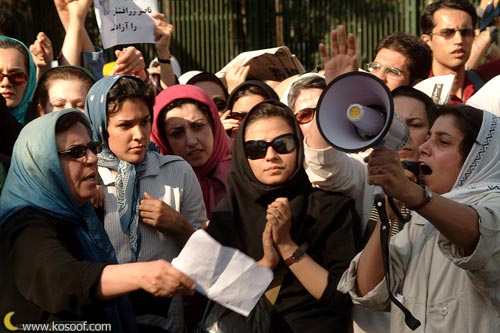 Self-Denial

Sin never pays. It always cheats you. Even though I have reclaimed my honor, there's still no substitute for having never been dishonored in the first place. We Western women have been brainwashed into thinking that you Muslim women are oppressed. But truly, we are the ones who are oppressed; slaves to fashions that degrade us, obsessed with our weight, begging for love from men who do not want to grow up. Deep down inside, we know that we have been cheated. We secretly admire and envy you, although some of us will not admit it. Please do not look down on us or think that we like things the way they are. It's not our fault. Most of us did not have fathers to protect us when we were young because our families have been destroyed. You know who is behind this plot. Don't be fooled, my sisters. Don't let them get you too. Stay innocent and pure. We Christian women need to see what life is really supposed to be like for women. We need you to set the example for us, because we are lost. Hold onto your purity. Remember: you can't put the toothpaste back in the tube. So guard your "toothpaste" carefully!

I hope you receive this advice in the spirit in which it is intended: the spirit of friendship, respect, and admiration.

From your Christian sister "With Love"


* This article is republished with the kind permission of the author. The original can be found on Crescent and the Cross. Joanna Francis is a writer and journalist. She manages her own blog.Source: http://www.facebook .com/home. php?#/note. php?note_ id=50621652060&ref=nf 
 Send to this email address.Monday, 26 January, 2009 22:31From: "DR UMAR AZAM" <dr_umar_azam@yahoo.co.uk>View contact details To: Wa laikum salam, Xiz Zor.  Please send me your dream for analysis by return email.  Are you mailing from China?Re: Dream interpretation requiredTuesday, 27 January, 2009 18:11From: "DR UMAR AZAM" <dr_umar_azam@yahoo.co.uk>View contact details Wa laikum salam, WaqarA pigeon is a woman – perhaps a wife or a daughter.  When there are many of them, pigeons symbolise children.  IBN SIREEN [R.A.] P. 100A lavatory/bathroom symbolises grief; many of them would symbolise many instances of grief.Rice symbolises problems with livelihood:  money earned after hardship.So your dream suggests that you have had/are having problems with your job and financially looking after your family.May Allah sort out all your problems and give you success and happiness. Ameen!

wrote: 
AOA Sir,

I saw a dream in which i saw many toilets in a house where i m with my
family. i dont remember whether they were dirty or not ,but i saw very much
toilets i searched the toilet where i can maintain a privacy to pee etc i
dont remember whether i pee or not but i saw many toilets. one more thing i
saw some ill n weak pigeons in the cage. they are all of one species which
are called "LAL Shirazi" but they are very weak as they are not able to get
the proper food i gave them some rice as there were only rice available.

Please interpret this dream sir i will be very thankful to you as ever.

Kind Regards,

Syed \/\/aqar |-|ussain ZaidiSee this for TaweezTuesday, 27 January, 2009 18:14From: "DR UMAR AZAM" <dr_umar_azam@yahoo.co.uk>View contact details Salam, For TAWEEZ, see PRACTICAL ISLAMIC ADVICE on www.dr-umar-azam.com Re: Your DreamTuesday, 27 January, 2009 18:19From: "DR UMAR AZAM" <dr_umar_azam@yahoo.co.uk>View contact details To:  Salam, RidaRain is synonymous with providence and maercy and so, too, are clouds.  P. 25To recite Surah Ya Sin signifies religious orthodoxy. P. 117If a snake is white, it heralds a happy destiny.  P. 93All interpretations for IBN SIREEN’S [R.A.] DREAMS AND INTERPRETATIONS.So, congratulations, Rida.  This dream is telling you that you are properly religious from the heart and you will have plenty of money in the future and a happy kismet.Duas & TaweezTuesday, 27 January, 2009 18:21From: "DR UMAR AZAM" <dr_umar_azam@yahoo.co.uk>View contact details SalamSee Taweez in PRACTICAL ISLAMIC ADVICE on www.dr-umar-azam.com Read the DUAS in PRAYERS IN ISLAM on the same Website.Flag this messageRE:Tuesday, 27 January, 2009 18:31From: "DR UMAR AZAM" <dr_umar_azam@yahoo.co.uk>View contact details  Salam, RehmanaI’m v. touched by your concern for my health and circumstances.Allah has given me dreams that money and fame will be coming my way, Insha’Allah.  Both are important because I can use them to make much further progress in my Islamic work.   For example, I need thousands of documents typing before they can be put on my Sites.  But I can’t afford to delegate the work to a professional secretary because the cost will come to many thousands of pounds.  Also, I can’t afford to travel to various places within the UK and stay in hotels etc. overnight, so my work is restricted.  Having said that, I don’t feel that I’d be able to travel to e.g. Oxford University [from Manchester ] just yet because of the allergy problem.  But recent dreams that I’ve been having [I see myself taking a shower] have beenb telling me that these problems will be terminated soon.  But there are sure to be fresh challenges – after all, this duniya is not Jannat!

remz 786 wrote: Flag this messageRe: UpdatesWednesday, 28 January, 2009 18:08From: "DR UMAR AZAM" <dr_umar_azam@yahoo.co.uk>View contact details To: info@simplycreativesoftware.co.ukAAThanks for doing these.BUT2 updatesfrom last year are still not done.  I think you've nearly prepared them but just have to finish them off:                          - Comments on Practical Islamic Advice on www.dr-umar-azam.co.uk into an ADOBE ACROBAT file.                         - DREAMS OF TRAVEL on www.dr-umar-azam.com Fwd: [MasjidNabwi] Downloadable Color Coded QuranWednesday, 28 January, 2009 18:13From: "DR UMAR AZAM" <dr_umar_azam@yahoo.co.uk>View contact details Message contains attachments1 File (20KB)[MasjidNabwi] Downloadable Color Coded Quran.eml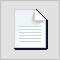 

Note: forwarded message attached.Dr Umar Azam   Forwarded Message: [MasjidNabwi] Downloadable Color Coded Quran[MasjidNabwi] Downloadable Color Coded QuranMonday, 11 August, 2008 14:32From: "Curtis SharifTo: "Model Community Muslims" <cssharif@gmail.com>__._,_.___ Messages in this topic (1) Reply (via web post) | Start a new topic Flag this messageRe: need interpretationThursday, 29 January, 2009 13:16From: "DR UMAR AZAM" <dr_umar_azam@yahoo.co.uk>View contact details To: "Hina Javed" Wa laikum salam,I'm afraid the interpretation is not favourable, Hina.  To see a deceased person ill, unwell etc. means that he/she is burdened by sins.  May Allah give everyone a favourable situation both in this world and in the Hereafter. Ameen.

Hina Javed wrote:
salam
 
hope u r fine.
 
I need dream interpretation:
 
i dreamt : me and my father were sleeping in the room , i suddenly saw my grandmother (has been died since i was 4-5 year) she entered in the room, in the condition dat she was very mch tired, nd weak..not feeling well.. my father jus got up let her sit on his bed, and asked wat happened to u..
when i saw her i was shocked how she cud be here, i keep asking her wat happened to u? how r u? 
 
then i woke up RE: UpdatesThursday, 29 January, 2009 13:24From: "DR UMAR AZAM" <dr_umar_azam@yahoo.co.uk>View contact details To: "Simply Creative Software" <info@simplycreativesoftware.co.uk>AA Thanks for doing these.BUT2 updatesfrom last year are still not done.  I think you've nearly prepared them but just have to finish them off:                          - Comments on Practical Islamic Advice on www.dr-umar-azam.co.uk into an ADOBE ACROBAT file.  getting rid of horizontal scrolling and putting document in book form                         Reinstating- DREAMS OF TRAVEL from content I supplied you with on www.dr-umar-azam.com 

Simply Creative Software <info@simplycreativesoftware.co.uk> wrote:w.salaam Sorry I missed them off. What did the change involve? I’ll try and get it done. Emran Website, Database and Software Consultants
Microsoft Certified Professional
T: 0800 061 2045
E: info@simplycreativesoftware.co.uk 
W: www.simplycreativesoftware.co.uk Skype ID: simplycreativesoftwareSimply CMS & Ecommerce Solutions coming soon....... Flag this messageRE: Send to this email address.Thursday, 29 January, 2009 14:03From: "DR UMAR AZAM" <dr_umar_azam@yahoo.co.uk>View contact details To: "Xiz Zor" Salam, Br Amr SabawiSorry to get your name mixed up.  You did tell me your name in your first email but I was so busy emailing the Holy Quran that I didn’t read your message thoroughly.  I have read through your 3 dreams and I admire your righteousness.  Masha’Allah, you are a pious Muslim and this is reflected in such excellent dreams.I have 2 books of dream interpretation at home:DREAMS AND INTERPRETATIONS by Ibn Sireen [R.A.]AUTHENTIC INTERPRETATIONS OF  THE DREAMS – According to Quran and Sunnah by Dr Ahmed FareedFrom these books, I gather that, generally speaking, specific details are not significant e.g. ‘I was holding my stuff and I don’t know what’s in my stuff.’  What is important are the symbolic concepts e.g.  in your FIRST DREAMroom [darkness] gold [falsehood/liar] darkness [misguidance]  Allah/Angel/Muhammed (Pbuh) [righteousness]The dream is telling you that people may seem to be misguided but, inwardly, they’re religious, so don’t think negatively of fellow Muslims.SECOND DREAMIt is a Hadith that whoever saw the Prophet [S] in a dream actually saw him because Satan cannot assume the form of Muhammed [S].  Also, whoever visits the grave of Muhammed [S] is guaranteed his intercession on the Day of Judgement.  So, your dream is telling you that you are a very religious person and you wish that you could help brother and sister Muslims when they are in trouble e.g. the Palestinians, for the sake of our religion.THIRD DREAMThe moon represents a minister [political ambassador] and to take possession of the moon means to become a minister Ibn Sireen p. 20I should think the Prophet Isa  [A.S.] represents Muslims striving for the success of Islam in the political field and victory in the face of repression.  Isa [A.S.] will return to the Earth near Qiyamat to fight the evil of Dajjal.  Your dreams show that you are aware of the political circumstances of the Muslim Ummah and wish that you could help to solve the many problems embodied in contemporary world events.Br., your dreams are v. complicated but I’ve had a go at interpreting all 3 of them.  Whether they are interpreted absolutely correctly, only Allah knows but I’ve tried my best. 

Xiz Zor wrote: 
Hello Dr Umar Azam,
My name is Amr Sabawi. Not Xiz Zor...sorry for silly name, hehe and mailing from Australia.
ok this dream happened few months ago. Here the detail of my dream:
 
i was holding my stuff but i dont know whats in the my stuff.
i was walking into somebody's house named Yusuf and the house was empty. (I dont know whos Yusuf)
i decided to go Yusuf's bedroom...His bedroom was also empty, the room was dark.
then suddenly there something which gave me an attention gold shining on the table.
i walked to there...and when i looked at something that was shining it...it was a picture of Prohpet Muahmmed's (pbuh) grave gate or door...i was amazed when i looked at it and i put my stuff on the table and took the picture.
then i heard the voice and it was allah said that and He said  "put the picture back".
and i looked at the picture and i know the picture isnt belong to me.
so i put the picture back and about to leave the room then allah said "take ur stuff and leave"
I took my stuff and left the room. I went to other room and i saw my brother and one of my cousin talked so sinful (as in dirty words). Then i woke up. Thats it.
 
 
i noticed about what Allah spoke to me , but i believe it was an angel spoke to me. Beacuse what i believe Allah swt only speak directly to angel to give message to human.  I dont really know. Please correct me.
 
Another dream i had few months ago. Here the my other dream detail:
 
There was once a time a huge war. As like there was a World War. And yes i was on light side. Islam follower. Then we had not much muslim people. So i decided to run and run as fast as i can and saw Prophet Muhammed's grave. I decided to dig out his grave and saw Prophet muhammed's body...and i decided to pull him out and carried him to somewhere in a safe cave. Me and my sister washed Prohpet Muhammed's body with water and suddenly his eyes awake. Then Prohphet Muhammed become so white, bright as new and  shiny white Jalabya.
His face was so beautiful. He has not so long black hair, and the hair is striaght. He looked young and short beard as in trim his beard.
I asked prophet Muhammed a question "what are your religion?" 
He said "Just like your deen brother"
Then i felt so happy, I hugged him so much, and we both laughed.
I asked him to help me out with war and he instructed me. (as like where to position and where to get men on their position, hide etc)
Then i woke up.
 
When he said to me "Just like your deen brother" i wasnt really fully follow sunna. All i did was prays, Dua and read quran. I didnt do excatly as what Prophet Muhammed did.
 
 
One last dream. That dream was pretty powerful. happened 5 years ago. Here the dream detail:
 
I was sitting with muslim people on a bench, we all talked and so. I was bored and looking at the full moon. Then when i moved my head down looking at grass and mountains and look at moon again but the moon wasnt there! so i tried to find the moon and found the moon. I noticed moon heading down so fast. I shouted at muslim people and told them to look at the moon. Everyone shocked, and I said to them "lets follow the moon where it'll be going to land it" Everyone agreed, We ran and chased the moon.
Suddenly we stopped with our eyes wide open. We saw Prohpet Jesus decensing from the sky. I felt the force, air push and made me feel chill.
Prohpet Jesus was walking toward us. His face was white. His colour hair was brown and long hair and wet ( as like he was just in a shower) His face looking at the ground with not a happy face. 
 
Then i woke up
 
I got a question to ask you: Why i couldnt see his beard?
 
 
Thank you for your time and patience.
 
Kind Regards.
 
Amr SabawiRE: Your DreamThursday, 29 January, 2009 14:13From: "DR UMAR AZAM" <dr_umar_azam@yahoo.co.uk>View contact details To: "rida ." Wa laikum salam, MahnoorIn Islam, obedience to parents is the same as obedience to ALLAH Most High.  Now, if he has to start loving you only by rebelling against his parents, that can’t be correct or Islamic.  Therefore, no wazifa is going to help promote rebellion and evil.  You must let circumstances develop naturally.  If he is destined for you, you will marry him.  If not, leave it!  Because, if you try to force the situation, the marriage will turn out to be a Hell anyway and then you’ll wish that it had not happened after all! 

"rida ." wrote: 
salam o alikum umer bhai i need your help i like a boy and want to marry him he is a very islamic person ALHAMDULILAH and we were veri good friends but in his family it is not allowed to get married to an outsider thts y he has stopped talking to me 2 my family knows about him and they have no problem if he sends purposal but now i dnt ve any contact ith him can you tell me some wazifa so that i can get married to him wo ik bar apni mother say bat kar chuke hain lkain outsider hone ki waja se em rejected can now he ll never talk to his mother can you tell me some wazifa that he start loving me and i could get married toi him please 4reply me as soon as possibleRe: Your DreamThursday, 29 January, 2009 14:19From: "DR UMAR AZAM" <dr_umar_azam@yahoo.co.uk>View contact details To: "shazia firdose" Wa laikum salam, ShaziaA Hadith of the Prophet [S] is that if a male asks the parents for the hand of a female, and his character is fine, her parents should agree, or there will be corruption in the land.  So Mazhar should propose and your parents should agree.  Regarding the second bit, taking a guess, I think the words in your mother’s dream are forecasting 3 possible proposals for you.  But, even if the third one does materialise, Mazhar will be the best for you since he proposed first.

shazia firdose wrote: Assaalum alaikum,Hope u remember me sir.... Shazia here. I have got two allainces for my marriage literally one from my parents side and another guy he likes me and he is approching my parents shortly.....Guys names are : 1. Khateeb Syed Kaleem Basha (Parents side)                           2. Mazhar-ul-haqSir i did istikhara but iam unable to come to an conclusion who is better match for me.Please cud u able to help in this situation...........plz do the istikhara and tell me who is the perfect match for me.Iam unable to decide anything i dn know wat to do.....whether to accept my parents allaince or the other."Sir, my mother prayed and slept to get the gud match for me............" IN THE DREAM SHE HEARD SOME ONE SAYING THAT.... EK MEQ(Iron Nail) PAR teen dastiyan (Rumaal) hai karke............please will u be able to tell us.... wat is the significance of this phrase.Eagerly Waiting to hear from you.Thanks & Regards.Shazia FirdoseOn Thu, Nov 6, 2008 at 3:26 AM, DR UMAR AZAM <dr_umar_azam@yahoo.co.uk> wrote:Wa laikum salam, Shazia                                     I don't think your dream is very negative.  Seeing milk in a dream means doing good deeds.  It could be that your marraiage will bring you extra money and then you will spend much more in charity.  I suppose you weren't troubled by anything to do with marriage in the dream - more to do with the unfortunate plight of the poor in the dream. Re: asalam AlaikumFriday, 30 January, 2009 23:00From: "DR UMAR AZAM" <dr_umar_azam@yahoo.co.uk>View contact details To: "rabia qureshi" Wa laikum salam, RabiaThis is what I believe your dreams are telling you:Your first dreamDeath in a dream signifies the END OF A PHASE in your life.  To read the 1st Kalimah Shareef means that you are rightly-guided in matters of our religion.  Seeing the paramedics suggests healing of problems that have been plaguing you; because you died, so too will these difficulties.  Good thing, too!Your Second DreamSeeing the Holy Quran means the same as reading the 1st Kalimah Shareef  - that you are rightly-guided in matters of our religion. The Muslim boy picking up the litter suggests that you will be respected by others after your life has been decluttered of problems.  

rabia qureshi  wrote: Asalaam Alaikum 
How are you Dr.Azam Jazak Allah Khair for sending me the attatchment with the Quran 
 
i have two really important dreams could you please translate them for me, sorry i know i ask you alot to translate them.
 
well my first one is that 
i was im my grandmas kitchen near the back door and the fire alarm bleeped really loud. however everone just ignored it. i think i then collapsed i saw paramedics running round me quite fast could hear anything it was quite blury then. there was no none crying either. then my body just froze- i then knew i was dying. it was hard to say it but i read the 1st kalimah in my heart and slightly moved my lips. i then psychologically went to another world. it was black but peaceful quiet. in the dream i didnt see and hear anyone in distress i only saw the faces of the paramedics.
 
 
sorry but the other dream.
 
i was reading the Quran. the cover of the Quran was blue i then went ouside near the stairs of the school canteen. this muslim boy whos in most of my lessons was walking past. i was holding the Quran out infront of me. he walked past a picked something up from near my feet it was a white tissue (rubbish) and the moved forward and picked up some more rubbish. he was going round picking up rubbish.
 
im really sorry but i really want to know what they mean :) could you please translate them for me .
thank you so much may Allah (swt) help you and suport you in every way
plz could you email me back as soon as possible thank youIndo-Pakistan text of HOLY QURANFriday, 30 January, 2009 23:03From: "DR UMAR AZAM" <dr_umar_azam@yahoo.co.uk>View contact details SALAM,PLEASE SEE QURAN EXPLORER ON www.dr-umar-azam.co.uk ANY PROBLEMS, GET BACK TO ME.  SORRY THIS MESSAGE IS STRAIGHT-TO-THE-POINT.  I'M V. BUSY ON THE INTERNET RIGHT NOW.QURAN ATTACHMENT NOT OPENINGFriday, 30 January, 2009 23:07From: "DR UMAR AZAM" <dr_umar_azam@yahoo.co.uk>View contact details To: WA LAIKUM SALAM, AMNAYOUR COMPUTER MAY NOT HAVE THE REQUIRED PROGRAMME TO DOWNLOAD THIS ATTACHMENT.PLEASE DOWNLOAD OTHER ATTACHMENTS FROM http://dr-umar-azam.weebly.com &http://doctorumarazam.weebly.com Flag this messageRE: Send to this email address.Saturday, 31 January, 2009 14:49From: "DR UMAR AZAM" <dr_umar_azam@yahoo.co.uk>View contact details To: "Xiz Zor" Wa laikum salam, Br Amr“To recite the Fatiha or part of the Fatiha means to make supplications which will be granted, to bring a project which you have to heart to a good conclusion…..The Prophet [S] recited: Praise belongs to Allah, the Lord of the Worlds [i.e. the Fatiha] before addressing his supplications to Allah and after having addressed them to Allah.”  Ibn Sireen [R.A.] p. 111“Whoever dreams that he is reading Surat Al-Fatihah, it is interpreted that Allah will bestow His Bounties upon him.”Fareed p. 84So, congratulations!  This is a marvellous dream to have!

Xiz Zor <wrote: Wasalam Bro Umar Azam.
 
Its all good bro Umar. Thank you for your time and explained these my dreams. i was amazed when i read ur interpretation. Yes, only Allah knows best. Of course take your time to go again at intepretering dreams. 
I got one question to ask. What does it mean when a person in a dream saying Fatihah?
 
Thank you. Allah bless you
 
Amr SabawiRe: Salaamualiakum, a new dream to translate..Saturday, 31 January, 2009 14:55From: "DR UMAR AZAM" <dr_umar_azam@yahoo.co.uk>View contact details To: "Mir Danyal" Wa laikum salam, Br MirThere are entries for ‘death’ in the dream interpretation books I have but not for ‘shroud’.  However, I have done a GOOGLE search for you and got the following information:To see a shroud in your dream, symbolizes death or the end of something. Alternatively, the dream indicates that you are trying to hide or suppress some emotion or aspect of your life that you are not ready to confront. http://islamedia.ws/Dream_Dictionary_-S_-Meaning_of_Dreams

Mir Danyal <mir wrote: Asalaamualaikum,                                       I don’t know if you still remember me, I always keep on sending you the dreams I see or any of my friends see. And I thank you for your kind co operation regarding translating the dreams. Two days back I saw a dream near to Fajr salah, I saw that my father was being shrouded, by a person who works in the mosque to keep it clean and he is a religious man, and I was also present there in the dream. First he shrouded him from his feet to navel I think and then he was shrouding him above the navel and I can see my father’s chest only and everything else is shrouded and I see that my father is telling him that it a bit tight there near the chest coz my father has a broad chest and then he makes some adjustments to it by making cuts on the shroud. My father is alive in the dream but still he is shrouded and it seemed to me that he knew what is going on and he was still at ease.. Then I woke up from the dream. Can you please translate it.. Thank you again.. wa salaam..From: DR UMAR AZAM [mailto:dr_umar_azam@yahoo.co.uk] 
Sent: Tuesday, December 09, 2008 11:54 PM
To: mir
Subject: Re: DreamsWa laikum salam & Eid Mubarak, MirThank you for your E-Mail.  Regarding the First DreamTwo salats in a dream imply discord/conflict/disharmony between people.  Your friend has problems and is being tested in life [thirsty] but he will stay on the right path in the deen (religion) [symbolised by  his drinking of water].  Thirst symbolises shortcomings in one’s deen.  To dream one is thirsty and wants to drink without managing to do so heralds the ends of sorrows, because it says in the Quran about Saul, ‘Allah will test you by means of a river.  Anyone who drinksd from it is not with me.’ [2 : 249].  But some think this dream means simply to not realise desires.  To drink cold water means to gain lawful money.  To slake your thirst with water is a sign of soundness of your deen, rectitude and religious orthodoxy.  Ibn Sireen Dreams and Interpretations [R.A.] p. 137A flood symbolises an attack by the enemy [physical or emotional?] p. 26Regarding the Second DreamThe agitated sea symbolises fear, cares, catastrophe.  The water being clear/pure/approaching them points to a cure.  The fact that he was with two others suggests help and support for him from within the community.To wash oneself in the river or the sea without feeling fear or humiliation signifies administering a cure to oneself.  p. 28If the water of the sea is agitated, the dream heralds fear, cares and catastrophes. p. 29I hope this mail is useful.Flag this messageRE: Your DreamSaturday, 31 January, 2009 14:58From: "DR UMAR AZAM" <dr_umar_azam@yahoo.co.uk>View contact details To: "rida ." Wa laikum salam, RidaIf he rebels against his parents, the marriaghe is not to be recommended is what I pointed out.  Use the Taweez in PRACTICAL ISLAMIC ADVICE on my Site www.dr-umar-azam.com and read the Duas too.Read the Duas from PRAYERS IN ISLAM on this same Site.
"rida ." wrote: bhai i talked to an alim rearding this k what if i want to marry someone and told him all situation he sed its not wronge to love anyone according to islamif you are not doing any thing taht is against islam and if your thots are clear n sed yes you can pray to ALLAH so that he bless you with mercy and give his love to you thats all n he didnt sed that i am doing anything evil as i asked some ayat from quran az waseefa so that i could pray to ALLLAH do you think i am wronge?Re: Finacial HelpSaturday, 31 January, 2009 15:20From: "DR UMAR AZAM" <dr_umar_azam@yahoo.co.uk>View contact details To: Salam, Dear BrNot everyone in the west or in the UK is rich.  There are a few v. rich people and the others just survive!  I myself have had severe financial problems over the last few months [honest to God!], so I can't help you.  Have you tried any organisation such as an embassy, charity etc.Source : http://www.55a. net/firas/ english/? page=show_ det&id=360______________________________________________________________________________[2.]Salam,           Sorry, delivery of the Holy Quran failed for some reason.  Thanks for letting me know v. quickly.  I've just now sent this valuable Attachment to the e-mail you suggested: awali333@hotmail.com  Please notify me again if there are further problems.  May Allah give you success in both the worlds for the precious information about Islam that you provide in your Urdu emails.  See below.From:postmaster@lhr.sapphire.com.pk  View Contact Details 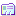 To:dr_umar_azam@yahoo.co.ukDate:Wed, 7 Jan 2009 01:41:05 +0500Subject:Delivery Status Notification (Failure)thanks for the reply okwhats wrong ill or just general stressy life ahhh hope u getwell dua meh yaad god kp u hapii would like to see some stories / infos on your websites from women in islam i.e. the prophets wifes etc and other info would be useful like a0 kahania, duas for womens, women in islam etc thanks i think u of all people no money and fame is nothing in this world so ull get ure reward in nxt life y worry all good u too is of benefit to people yes so relax tcBismillah, As Salaam Alaikum - FYI 
Peace,Curtis Sharif
Houston, Texas

To receive future posts, you are invited to  subscribe to the modelcommunitymusli ms2 online forum.  
Send an email to :
modelcommunitymusli ms2-subscribe@ yahoogroups. comAvailable for downoad, the Color-Coded Qur'aan in English-Arabic, Arabic-Urdu and Arabic.  Color-Coded Arabic English Quranhttp://www.muslimsu nnah.com/ colorcodedarabic quran.aspColor-Coded Arabic-Urdu and Arabic only pdf's can be found at this link.http://www.muslimsu nnah.com/ quran.aspJazak Allah KhairWas SalamPlease check other links, web site is updated regularly, please send an email if you find any errors or have any suggestions.http://www.muslimsu nnah.comhttp://www.muslimsu nnah.com/ aboutquran. asphttp://www.muslimsu nnah.com/ quran.asphttp://www.muslimsu nnah.com/ community. asphttp://www.muslimsu nnah.com/ ipod.asphttp://www.muslimsu nnah.com/ library.asp